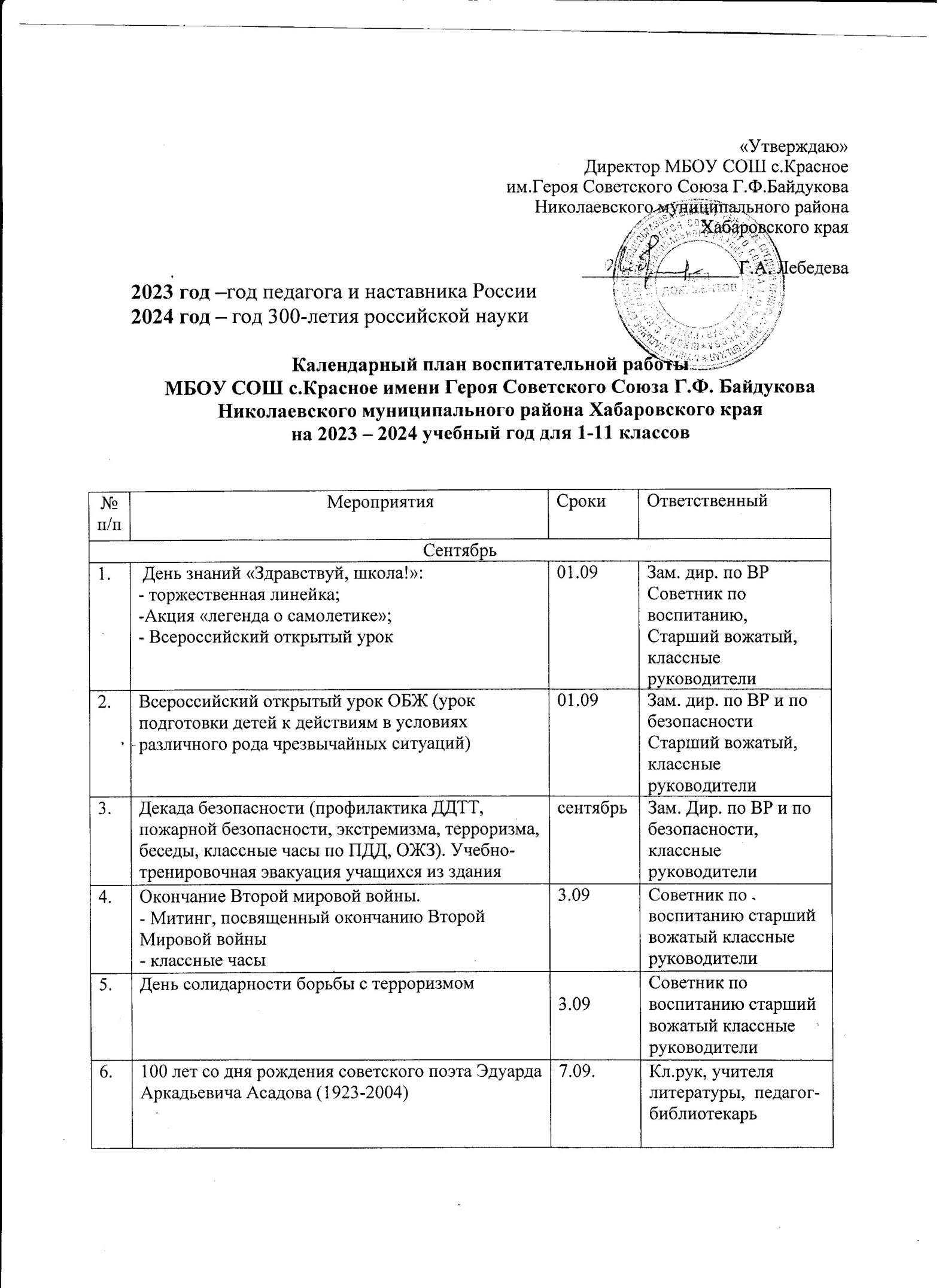 7.Международный день распространения грамотности 08.09Советник по воспитанию, кл.рук., старший вожатый8.100 лет со дня рождения советского поэта Расула Гамзатова (1923-2003)8.09КлассныеРуководители, учителя литературы9.195 лет со дня рождения русского писателя Льва Николаевича Толстого (1828-1910)09.09.Классные руководители, учителя литературы10.Международный день памяти жертв фашизма 10.09.Советник по воспитаниюКлассные руководители, 11.100 лет со дня рождения советской партизанки Зои Космодемьянской (1923-1941)13.09Советник по воспитанию,Классные руководители12. Неделя мира, добра и толерантности (к Международному  дню мира, 21.09):- классные часы «В мире любви, добра  и красоты»;  - часы общения «Я, ты, он она – вместе целая страна!»3-я неделя Классные руководители13.Дни воинской славы России:- день окончания Второй мировой войны (2.09);- Бородинское сражение русской армии под командованием М.И.Кутузова (8.09);- Победа русских полков во главе с великим князем Дмитрием Донским над монголо-татарскими войсками в Куликовской битве (21.09)В течение месяцаКлассные руководители, учитель истории14.Общешкольный «День здоровья»сентябрьУчителя физической культуры, классные руководители15.День работника дошкольного образования 27.09. Классные руководители, старший вожатый 16.День туризма27.09.Старший вожатый, учитель физической культуры, 17.105 лет со дня рождения педагога Василия Александровича Сухомлинского (1918-1970)28.09ОктябрьОктябрьОктябрьОктябрь1.Мероприятия,  посвященные Международному дню пожилых людей- Классные часы «Не обижайте старость»-Акции - Встреча поколений01.10Советник по воспитанию Классные руководители2.Международный день музыки 1.10Советник по воспитанию, классные руководители3.150 лет со дня рождения писателя Вячеслава Яковлевича Шишкова (1873-1945)3.10Классные руководители, учителя литературы4День гражданской обороны04.10Учитель ОБЖ«Деньдруга»,посвященныймеждународному дню животных:выставка фотографий домашнихпитомцев школьников; викторины,устныежурналы, стенгазеты, фотоколлажи,посвященные домашним питомцам.04.10Советник по воспитаниюСтарший вожатый, отряды волонтеров, РДДМ,классныеруководители5.Мероприятия, посвященные Дню учителя -Праздничный концерт «Спасибо вам, учителя!»- «День Дублера»05.10Советник по воспитаниюСтарший вожатый, Совет старшеклассников, РДДМ, классныеруководители6.Выпуск поздравительной стенгазеты ко Дню учителя, конкурс рисунков «Мой любимый урок»1-я неделяСтарший  вожатый7.Праздничные мероприятия, посвященные Дню рождения Хабаровского края:- конкурс стихов- торжественная линейка- QueenQuin посвященная Хабаровскому краю- классные часы, посвященные  дальневосточным писателям- экскурсии в краеведческий музей им.Розова в г.Николаевск-на-Амуре- беседы «Почетные граждане Николаевского района»15-20.10 Советник по воспитанию,Старший  вожатый, учителя русского языка и литературы, учитель музыки, классныеруководители8.Всемирный день математики15.10Учитель математики, классные руководители9.День отца16.10Совет старшеклассников, Классные руководители10.Международный День школьных библиотек25.10Библиотекарь11.День памяти жертв политических репрессий30.10Учитель истории, классные руководители12.Всероссийский урок безопасности школьников в сети Интернет30.10Учитель информатики и ИКТ13.СПТ- родительские собрания- классные часы в 7-11 классах- тестированиеоктябрьКлассные руководители,психологНоябрьНоябрьНоябрьНоябрь1.Тематические классные часы ко Дню народного единства «Мы один народ – у нас одна страна!»04.11Классные руководители2.7 ноября- День согласия и примирения (классные часы)07.11Учитель истории, классные руководители3.День Октябрьской революции 1917 года08.11Учитель истории, классные руководители4.День памяти погибших при исполнении служебных обязанностей сотрудников органов внутренних дел России08.11Классные руководители5.205 лет со дня рождения писателя Ивана Сергеевича Тургенева (1818-1883)9.11Классные руководители, учителя литературы6.Международный день толерантности16.11Классные руководители7.Всероссийский урок «История самбо»16.11Классные руководители, педагог физкультуры8.День начала Нюрнбергского процесса20.11Учитель истории, классные руководители9.День матери:- часы общения «Мама – жизнь подарила …»- конкурс чтецов, песни «Мамам посвящается» - выставка детского рисунка «Я рисую маму»4-я неделяСоветник по воспитанию,Старший  вожатый, учитель музыки, классныеруководители10.День призывника - конкурс плакатов- спортивная эстафета для старшеклассников «А, ну-ка, парни»15.11.Классные руководители,Учитель физической культуры11.115 лет со дня рождения советского писателя Николая Николаевича Носова (1908-1976)23.11Классные руководители, учителя литературы11.День Государственного Герба РФ30.11Учитель истории, классные руководителиДекабрь Декабрь Декабрь Декабрь 1.Час общения «Я выбираю жизнь»- о вреде курения, алкоголя, наркотиков (к Всемирному дню борьбы со СПИДом)01.12Советник по воспитаниюСтарший вожатыйКлассные руководители2.Международный день инвалидов03.12Классные руководители3.День Неизвестного солдата03.12Классные руководители4.День воинской славы России в честь начала контрнаступления советских войск против немецко-фашистских захватчиков в битве под Москвой05.12Учитель истории5.Международный день добровольцев05.12Советник по воспитаниюСтарший вожатый, классныеруководители6.Международный день художника8.12.Классные руководителиУчитель ИЗО7.День героев ОтечестваДень победы русской эскадры под командованием П.С. Нахимова над турецкой эскадрой у мыса Синоп (1 декабря 1853года);День победы русской армии под командованием Петра Первого над шведами в Полтавском сражении (10 июля 1709 года); День первой в российской истории морской победы русского флота под командованием Петра Первого над шведами у мыса Гангут (9 августа 1714 года).09.12Старший  вожатый классныеруководители, учитель истории8.Международный день борьбы с коррупцией1-я неделяПедагог-организатор, классныеруководители9.Классные часы, посвященные Дню защиты прав человека и Дню Конституции 10.1212.12Советник по воспитаниюКлассные руководители, педагог-организатор, учитель истории10.Конкурс рисунков «Мои права и обязанности»В течение месяцаКлассные руководители, педагог-организатор, учитель ИЗО11.Мероприятия, посвященные Новому году:- новогодние утренники  и мероприятия- «Мастерская Деда Мороза»- Акция «Елочка» и т.д.декабрь Администрация, старший вожатый, учитель музыки, классные руководители, Совет старшеклассников12.День спасателя27.12Организатор ОБЖ13.190 лет со дня рождения  основателя Третьяковской галереи Павла Михайловича Третьякова (1832-1898)27.12Классные руководители,  педагог-библиотекарьЯнварь Январь Январь Январь 1.Выставка рисунков и фотографий «Зима – прекрасная пора» 15-20.01 Старший вожатый, классныеруководители2.190 лет со дня рождения русского мецената собирателя живописи Сергея Михайловича Третьякова19.12Классные руководители3.Общешкольная экологическая акция «Покормите птиц зимой»3-я неделя  Советник по воспитаниюКлассные руководители, учителя технологии4.120 лет со дня рождения советского детского писателя Аркадия Петровича Гайдара (1904-1941)22.12Классные руководителиУчителя литературы5.День Российского студенчества.25.01Старшеклассники6.Часы общения, посвященные Дню полного освобождения Ленинграда от фашистской блокады (27 января .)- Акция «Блокадный хлеб»27.01. Советник по воспитанию Классные руководители, учитель истории7.Международный день памяти жертв Холокоста27.01Классныеруководители, учитель историиФевраль Февраль Февраль Февраль 1.Мероприятия, посвященные   дню разгрома советскими войсками немецко-фашистских войск в Сталинградской битве (1943)02.02Классные руководители, учитель истории2.Мероприятия, посвященные Дню российской науки, 300 -летию со времени основания Российской Академии наук (1724)08.02Классные руководители3.190 лет со дня рождения русского ученого Дмитрия Ивановича Менделеева (1834-1907)08.02Классные руководители4.Участие во Всероссийской массовой лыжной гонке «Лыжня России»февральКлассные руководители, учителя физической культуры, старшая вожатая5.130 лет со дня рождения российского детского писателя Виталия Валентиновича Бианки (1894-1959)11.02Классные руководители, учителя литературы6.Часы общения, посвященные дню  памяти о россиянах, исполнявших служебный долг за пределами Отечества15.02Классные руководители7.Международный день родного языка21.02Классные руководители, учителя русского языка и литературы и национального языка, библиотекарь8.Мероприятия, посвящённые Дню защитника Отечества:- классные часы - спортивные соревнования - «Веселые старты»- встречи с интересными людьми-конкурсы рисунков23.02Советник по воспитанию Старший вожатый, классные, классные руководители, Совет старшеклассников, учителя физической культуры МартМартМартМарт1.Всероссийский открытый урок «ОБЖ», приуроченный к празднованию Всемирного дня гражданской обороны01.03Педагог-организатор ОБЖ, классныеруководители2.Мероприятия, посвящённые Международному женскому дню 8 Марта (концерт, поздравление ветеранов, конкурсы)07.03Советник по воспитаниюПедагог-организатор, классныеруководители3.90 лет со дня рождения советского летчика – космонавта Юрия Гагарина (1934-1968)9.03.Советник по воспитаниюСтарший вожатыйКлассные руководители4.450 лет со дня выхода первой «Азбуки» (печатной книги для обучения письму и чтению) Ивана Федорова (1574)14.03Классные руководители, Педагог-библиотекарь Учитель истории5.10 лет со дня воссоединения Крыма с Россией 18.03Советник по воспитаниюПедагог-организатор, классныеРуководители, учитель истории6.Часы общения, посвященные Всемирному Дню земли (21.03)21.03Классные руководители7.«Книжкина неделя»мартПедагог-библиотекарь8.Всемирный день театра.27.03Зам. дир. по ВРКлассные руководители, старшая вожатаяАпрель Апрель Апрель Апрель 1.Всемирный день здоровья 7.04Учитель физической культуры2.Мероприятия, посвящённые Дню космонавтики: -65 лет со Дня запуска СССР первого искусственного спутника Земли- Гагаринский урок «Космос – это мы»- конкурс рисунков «Бескрайний космос»- оформление информационного стенда12.04 Советник по воспитаниюКлассные руководители, библиотекарь, учитель ИЗО, старший вожатый3.День Памяти о геноциде советского народа нацистами и их пособниками в годы Вов.19.04Классные руководители4.День местного самоуправления21.04Советник по воспитаниюСтарший вожатый Классные руководители5.Всемирный день Земли22.04Классные руководители, старший  вожатый6.Час памяти «Уроки Чернобыля» (ко Дню памяти погибших в радиационных авариях и катастрофах)26.04Классныеруководители7.Всероссийский открытый урок «ОБЖ» (день пожарной охраны)30.04Учитель ОБЖ, классные руководители8.Экологический субботник22.04Классные руководители, старшая вожатая9.День российского парламентаризма27.04.Старший вожатыйКлассные руководителиМай Май Май Май 1.Тематические классные часы, акции и мероприятия, посвященные Празднику весны и труда1.05Классные руководители, старший вожатый2.Мероприятия, посвящённые Дню Победы:- конкурс рисунков, стихов- оформление информационного стенда,- классные часы, -праздничный концерт- Вахта памяти- Акции «Ветеран живет рядом», «Обелиск»- легкоатлетическая эстафета- торжественное шествие-Митинг1-9.05Советник по воспитанию Зам. дир. по ВР, старший вожатый, классные руководители4.Международный день семьи15.05Классные руководители5.Часы общения «Тайна музеев», посвященные Международному дню музеев 18.05  Советник по воспитанию Классные руководители6.День Пионерии-День Детских Общественных организаций России19.05Советник по воспитанию Старший вожатый Классные руководители6.День славянской письменности и культуры.24.05Классные руководители, библиотекарь7.Общешкольное мероприятие «За честь школы»30.05Классные руководители, старший вожатый зам. дир. по ВР.9.Праздник «Последнего звонка»25.05Зам. дир. по ВР, классные руководители 9,11 классовИюнь, июль, августИюнь, июль, августИюнь, июль, августИюнь, июль, август1.Международный день защиты детей-игровая  развлекательная программа1.06Воспитатели ЛОЛ2.День русского языка – Пушкинский день России- конкурсы чтецов стихотворений- конкурс по пушкинским сказкам6.06Воспитатели ЛОЛ3.День Друзей- конкурс рисунков «Портрет друга»- конкурс сочинений о другеиюньВоспитатели ЛОЛ4.12 июня – День России- конкурс рисунков «Моя Родина»- викторины на знание символики РФ- беседы на темы «Любимый город Николаевск-на Амуре», «Моя Малая Родина»- Акция «Чистый берег»Июнь Воспитатели ЛОЛ5.22 июня – День памяти и скорби – день начала Великой Отечественной войн- митинг- просмотр видеоматериалов, посвященных ВОв.22.06Воспитатели ЛОЛ6.Проведение мероприятий, посвященных беспосадочному перелёту советских авиаторов под командованием В.П. ЧкаловаИюль Воспитатели ЛОЛ7.Торжественное вручение аттестатов.июнь Зам. дир. по ВР, классные руководители 9,11 классов8.22 августа- День государственного флага Российской Федерации- акция «Говорящие окна»- онлайн - викторины на знание символики РФ22.08Классные руководители, воспитатели площадки9.80 лет со дня победы советских войск над немецкой армией в битве под Курском в 1943 году.23.08